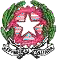 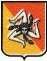 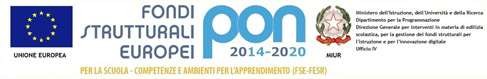 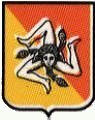 Al Dirigente ScolasticoDell’IIS “G.B.Odierna”Di Palma di MontechiaroAllegato AISTANZA DI PARTECIPAZIONE E DICHIARAZIONE SOSTITUTIVA DI CERTIFICAZIONE(art. 46 DPR 445 del 2/12/2000)Avviso di selezione di n.1 Collaudatore Progetto PON FESR “Cablaggio strutturato e sicuro all’interno degli edifici scolastici” - Avviso pubblico prot.n. 20480 del 20-07-2021 per la realizzazione di reti locali, cablate e wireless, nelle scuole.Il/la sottoscritto/a ………………………………………………….., nato/a a………………………………………. 				 il…………………………, codice fiscale……………………………………….	, residente a……………………….  in via……………………………..n……… recapito telefonico…………………, email……………………………..							CHIEDEdi partecipare alla selezione per l’attribuzione dell’incarico di (barrare la casella di interesse):  ESPERTO COLLAUDATORErelativo al Progetto 13.1.1A-FESRPON-SI-2021-38 “Cablaggio strutturato e sicuro all’interno degli edifici scolastici”.Il sottoscritto allega alla presente:curriculum vitae in formato Europeofotocopia di un documento di riconoscimentoGriglia 	di autovalutazioneCONSAPEVOLEdelle sanzioni penali richiamate dall’art. 76 del D.P.R. 28/12/2000 N. 445, in caso di dichiarazioni mendaci e della decadenza dei benefici eventualmente conseguenti al provvedimento emanato sulla base di dichiarazioni non veritiere, di cui all’art. 75 del D.P.R. 28/12/2000 n. 445 ai sensi e per gli effetti dell’art. 47 del citato D.P.R. 445/2000, sotto la propria responsabilità , il sottoscritto dichiara di: essere cittadino italiano;godere dei diritti politici;di non aver subito condanne penali;di essere dipendente nei ruoli ATA/Docente (Classe di concorso) __________, in servizio nell’a.s. 2021-22 presso l’IIS 2G.B.Odierna” di Palma di Montechiaro; essere in possesso dei requisiti di accesso, richiesti nell’avviso pubblico relativo alla presente procedura di selezione, come specificato nell’allegato curriculum vitae; di essere in possesso delle conoscenze/competenze necessarie per documentare la propria attività, attraverso l’uso della piattaforma telematica dei Fondi Strutturali; di impegnarsi a svolgere la propria attività, secondo le esigenze di piano;di non trovarsi in nessuna della condizioni di incompatibilità previste dalle Disposizioni e Istruzioni per l’attuazione delle iniziative cofinanziate dai Fondi Strutturali europei 2014/2020, ovvero:di non  essere collegato, né come socio né come titolare, a ditte o società interessate alla partecipazione alla gara di appalto, né di rivestire altri ruoli incompatibili;l’insussistenza di motivi di incompatibilità al rivestimento dell’incarico di collaudatore.	Dichiara inoltre, di non essere parente o affine entro il quarto grado del legale rappresentante IIS “G.B.Odierna” di Palma di Montechiaro.Esprime il proprio consenso affinché i dati forniti possano essere trattati nel rispetto del D. L.gs. n 196/03 (Codice in materia di protezione dei dati personali), così come integrato e modificato dal D. lgs 101/2018, per gli adempimenti connessi alla presente procedura.Data _________________						FIRMA DEL CANDIDATO